上海市政府奖学金申请表Shanghai Government Scholarships Application Form for International Student申请单号/Registration Number: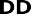 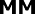 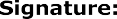 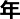 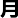 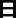 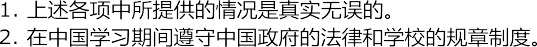 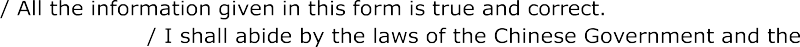 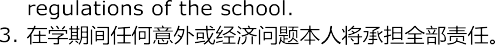 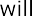 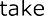 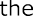 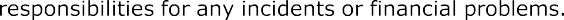 1. 个人基本信息	Basic Information1. 个人基本信息	Basic Information1. 个人基本信息	Basic Information1. 个人基本信息	Basic Information1. 个人基本信息	Basic Information1. 个人基本信息	Basic Information1. 个人基本信息	Basic Information护照姓名Name in Passport姓 Surname中文姓名 Chinese Name中文姓名 Chinese Name报名照Registration photo护照姓名Name in Passport名Given Name报名照Registration photo国籍Nationality性别Gender□ 男 Male婚姻状况Marital Status□ 已婚 Married报名照Registration photo国籍Nationality性别Gender□ 女 Female婚姻状况Marital Status□ 未婚 Single报名照Registration photo出生日期Date of Birth出生地点Place of Birth报名照Registration photo护照号码Passport No.护照有效期Valid Until报名照Registration photo宗教Religion最高学历Degree Obtained母语First Language职业Occupation工作或学习单位Place of work or study工作或学习单位Place of work or study在华手机Mobile in China电子信箱E-mail邮寄地址 Mailing Address街道 Street	城市 City国家 Country	邮政编码 Postcode电话 Phone Number街道 Street	城市 City国家 Country	邮政编码 Postcode电话 Phone Number街道 Street	城市 City国家 Country	邮政编码 Postcode电话 Phone Number街道 Street	城市 City国家 Country	邮政编码 Postcode电话 Phone Number街道 Street	城市 City国家 Country	邮政编码 Postcode电话 Phone Number街道 Street	城市 City国家 Country	邮政编码 Postcode电话 Phone Number海外住址Permanent Address街道 Street	城市 City国家 Country	邮政编码 Postcode电话 Phone Number街道 Street	城市 City国家 Country	邮政编码 Postcode电话 Phone Number街道 Street	城市 City国家 Country	邮政编码 Postcode电话 Phone Number街道 Street	城市 City国家 Country	邮政编码 Postcode电话 Phone Number街道 Street	城市 City国家 Country	邮政编码 Postcode电话 Phone Number街道 Street	城市 City国家 Country	邮政编码 Postcode电话 Phone Number最近三次入境签证记录3 recent Visas to China入境次数No.签证号码Number of Visa签证有效期Valid Until逗留时间（天）Duration (Days)签证类型Type of Visa原因Reason最近三次入境签证记录3 recent Visas to China1最近三次入境签证记录3 recent Visas to China2最近三次入境签证记录3 recent Visas to China3中国紧急联系人	Emergency Contact in China中国紧急联系人	Emergency Contact in China中国紧急联系人	Emergency Contact in China中国紧急联系人	Emergency Contact in China中国紧急联系人	Emergency Contact in China中国紧急联系人	Emergency Contact in China中国紧急联系人	Emergency Contact in China姓名Name与本人关系 Relationship与本人关系 Relationship联系电话 Tel联系电话 Tel电子邮箱 Email电子邮箱 Email申请人亲属关系	Family Members申请人亲属关系	Family Members申请人亲属关系	Family Members申请人亲属关系	Family Members申请人亲属关系	Family Members申请人亲属关系	Family Members申请人亲属关系	Family Members关系Relationship关系Relationship姓名Name姓名Name年龄Age职业MemberOccupation职业MemberOccupation2. 学习经历（从最高学历起）	Education Background(From Degree Obtained)2. 学习经历（从最高学历起）	Education Background(From Degree Obtained)2. 学习经历（从最高学历起）	Education Background(From Degree Obtained)2. 学习经历（从最高学历起）	Education Background(From Degree Obtained)2. 学习经历（从最高学历起）	Education Background(From Degree Obtained)学校名称Institute学校名称Institute在校时间Duration(From-to)专业Major所获文凭Diploma语言能力	Language Proficiency语言能力	Language Proficiency语言能力	Language Proficiency语言能力	Language Proficiency语言能力	Language Proficiency汉语能力Chinese Proficiency母语 Native流利 Fluent高级 Advanced良好 Conversational一般 Basic不会 None母语 Native流利 Fluent高级 Advanced良好 Conversational一般 Basic不会 NoneTest(s) taken:HSK: Level		; Others	;Test(s) taken:HSK: Level		; Others	;英语能力Chinese Proficiency母语 Native流利 Fluent高级 Advanced良好 Conversational一般 Basic不会 None母语 Native流利 Fluent高级 Advanced良好 Conversational一般 Basic不会 NoneTest(s) taken:英语能力Chinese Proficiency母语 Native流利 Fluent高级 Advanced良好 Conversational一般 Basic不会 None母语 Native流利 Fluent高级 Advanced良好 Conversational一般 Basic不会 NoneTOEFL			; GMAT		; GRE	;IELTS	;TOEFL			; GMAT		; GRE	;IELTS	;英语能力Chinese Proficiency母语 Native流利 Fluent高级 Advanced良好 Conversational一般 Basic不会 None母语 Native流利 Fluent高级 Advanced良好 Conversational一般 Basic不会 NoneOther	;Other	;其他Others3. 学习计划	Study Plan3. 学习计划	Study Plan3. 学习计划	Study Plan3. 学习计划	Study Plan3. 学习计划	Study Plan申请学校University Applying来华学习计划□ 本科Bachelor's DegreePlan for study in China□ 硕士Master's Degree□ 博士Doctor's Degree申请奖学金类别□ A类Scholarship BChoose the type of the scholarship□ B类Scholarship B若A类奖学金申请未通过，是否同意转为B类奖学金？In case you fail to get this Scholarship A, would you agree or disagree to若A类奖学金申请未通过，是否同意转为B类奖学金？In case you fail to get this Scholarship A, would you agree or disagree to若A类奖学金申请未通过，是否同意转为B类奖学金？In case you fail to get this Scholarship A, would you agree or disagree to若A类奖学金申请未通过，是否同意转为B类奖学金？In case you fail to get this Scholarship A, would you agree or disagree tocontinue to apply for Scholarship B?continue to apply for Scholarship B?continue to apply for Scholarship B?continue to apply for Scholarship B?□ 是 Yes	□ 否 No□ 是 Yes	□ 否 No□ 是 Yes	□ 否 No□ 是 Yes	□ 否 No申请类别/项目Type of Application/Program若未获得奖学金，是否愿意自费就读？In case you do not get the scholarship, would you agree or disagree to do the若未获得奖学金，是否愿意自费就读？In case you do not get the scholarship, would you agree or disagree to do the若未获得奖学金，是否愿意自费就读？In case you do not get the scholarship, would you agree or disagree to do the若未获得奖学金，是否愿意自费就读？In case you do not get the scholarship, would you agree or disagree to do theself-paid study?self-paid study?self-paid study?self-paid study?□ 是 Yes	□ 否 No□ 是 Yes	□ 否 No□ 是 Yes	□ 否 No□ 是 Yes	□ 否 No第一专业The First Major Applying第一专业The First Major Applying授课语言Teaching Language授课语言Teaching Language第二专业The Second Major Applying第二专业The Second Major Applying授课语言Teaching Language授课语言Teaching Language是否服从调剂？Accept other majors or not?□ 是 Yes	□ 否 No是否服从调剂？Accept other majors or not?□ 是 Yes	□ 否 No是否服从调剂？Accept other majors or not?□ 是 Yes	□ 否 No是否服从调剂？Accept other majors or not?□ 是 Yes	□ 否 No计划学习期限Duration of Study学习目的Objective完成目标课程后打算Plans after study in China有无过往犯罪或违规记录如有，请说明Please clarify if any illegal or criminal□ 无None  □ 有Yes有无过往犯罪或违规记录如有，请说明Please clarify if any illegal or criminal4. 其他信息	Other Information4. 其他信息	Other Information4. 其他信息	Other Information4. 其他信息	Other Information4. 其他信息	Other Information工作经历Work Experience工作单位Company/Organization起止时间Duration (From-to)从事工作Engage in职务及职称Posts Held申请人是否曾在华学习或任职？Have you ever studied or worked in China?申请人是否曾在华学习或任职？Have you ever studied or worked in China?拟在华学习或研究的详细内容Please Describe the Details of your Study or Research Plan in China拟在华学习或研究的详细内容Please Describe the Details of your Study or Research Plan in China曾发表的主要学术论文、著作及作品Academic Papers, Works & Artworks Published曾发表的主要学术论文、著作及作品Academic Papers, Works & Artworks Published5. 推荐机构或代理人	Introducer（需提供推荐机构协议或法定证件 Contract or Identification of Introducer）5. 推荐机构或代理人	Introducer（需提供推荐机构协议或法定证件 Contract or Identification of Introducer）5. 推荐机构或代理人	Introducer（需提供推荐机构协议或法定证件 Contract or Identification of Introducer）5. 推荐机构或代理人	Introducer（需提供推荐机构协议或法定证件 Contract or Identification of Introducer）5. 推荐机构或代理人	Introducer（需提供推荐机构协议或法定证件 Contract or Identification of Introducer）以下由代理人或学校填写  For Introducer or Institute以下由代理人或学校填写  For Introducer or Institute以下由代理人或学校填写  For Introducer or Institute以下由代理人或学校填写  For Introducer or Institute以下由代理人或学校填写  For Introducer or Institute代理人代理人推荐机构推荐机构推荐机构姓名 Name：职位 Position： 单位 Company： 地址 Address： 电话 Tel：电子邮箱 E-mail：签字 Signature：姓名 Name：职位 Position： 单位 Company： 地址 Address： 电话 Tel：电子邮箱 E-mail：签字 Signature：